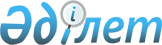 Халық жазушысы Дмитрий Снегиндi мәңгі есте сақтау туралыҚазақстан Республикасы Премьер-Министрінің 2003 жылғы 14 сәуірдегі N 58-ө өкімі      Көрнектi қоғам қайраткерi, "Президенттің бейбiтшiлiк және рухани келiсiм сыйлығының" лауреаты, халық жазушысы Дмитрий Снегиндi мәңгі есте сақтау мақсатында 

      1. Алматы қаласының әкiмi: 

      1) заңнамада белгiленген тәртiппен Алматы қаласы көшелерiнiң бiрiне халық жазушысы Дмитрий Снегиннiң есiмiн берсiн; 

      2) Дмитрий Снегин тұрған және жұмыс iстеген Алматы қаласы, Төлебаев көшесi, 130 мекен-жайы бойынша орналасқан үйге сынтас орнатсын; 

      3) Қазақстан Республикасының Yкiметi жанындағы Мемлекеттік ономастикалық комиссияға Алматы қаласы мектептерiнiң бiрiне Дмитрий Снегиннiң есiмiн беру туралы ұсыныс енгiзсiн. 

      2. Қазақстан Республикасының Мәдениет, ақпарат және қоғамдық келiсiм министрлiгі Дмитрий Снегин туралы отандастардың естелiк кiтабын және оның шығармалары жинағын басып шығаруды қамтамасыз етсiн.       Премьер-Министр 
					© 2012. Қазақстан Республикасы Әділет министрлігінің «Қазақстан Республикасының Заңнама және құқықтық ақпарат институты» ШЖҚ РМК
				